HISTORIC PRESERVATION COMMISSIONCITY OF HENDERSONVILLE CANCELEDWednesday, September 16, 2020, at 5:00 p.m.The City of Hendersonville Historic Meeting is scheduled for Wednesday, September 16, 2020, at 5:00 p.m. in the ___Assembly_______ Room of the City Operations Building, 305 Williams Street Hendersonville, NC has been CANCELED. The City of Hendersonville is committed to providing accessible facilities, programs and services for all people in compliance with the Americans with Disabilities Act (ADA). Should you need assistance or a particular accommodation for this meeting please contact the City Clerk no later than 24 hours prior to the meeting at 697-3005 or by email at areece@hvlnc.gov Posted 09/15/2020https://www.hendersonvillenc.gov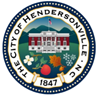 NOTICECity of Hendersonville 160 Sixth Avenue East Hendersonville, NC 28792